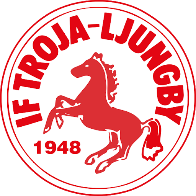 Egenträningsprogram U16 – 08, 09v.27 – v.31Bra jobbat under dessa veckor vi har tränat tillsammans! Ni ska nu under 5 veckor ta mer eget ansvar över er träning och utveckling. Planeringen ovan har en grund på 4–5 träningspass/vecka. Det är ett styrkepass med övningar som vi gjort mycket. Det är två olika löppass med olika intervaller/sprinter. Cirkelpass med fokus på hela kroppen och som ni gjort. Dessa 4-5 träningspass är en grund, vill ni får ni självklart träna mer utöver dessa pass. Här är några saker att tänka på som jag skickar med er under er egenträningsperiod: 1. När ni tränar, oavsett om ni gör det själva, i mindre grupp eller med laget – att vara fokuserad, att visa rätt inställning och attityd och att göra det noggrant är viktiga saker. Ta ut er. Träna gärna ihop med någon under egenträningen. Pressa er och tävla. Bestäm en tid och kör.  2.  Följ planeringen som finns som en grund och stöd. Komplettera upp med det ni vet att ni behöver förbättra under de ”fria” dagarna.3. Kör ni styrkepasset på något gym, tänk på säkerheten. Ni är där för att träna och det är även andra som är där. Kör alla set och reps och var noggranna med tekniken i alla övningar. 4. Kör klubbteknik och skjut på skottrampen. Klubbteknik kan ni köra varje dag. Kör tex. som en del av uppvärmning eller finish efter passets huvuddel. Skjut 100 skott/dag. Hitta 2 favoritställen att sätta pucken. 5. För att bibehålla det ni har startat och byggt upp under dessa veckor gäller det nu att ni fortsätter med träningen under juli. Ju fler av er som väljer att fortsätta träna hårt under juli desto roligare kommer ni ha i vinter. Se till att vara förbered.Program Löp 1 1. - 10m sprint all-out i backe x 5 st. – vila ca 20s mellan varje sprint. Vila 2min innan 20m sprint. - 20m sprint all-out i backe x 4 st. – vila ca 30s mellan varje sprint. Vila 2min innan 50m sprint. - 40m sprint fram i backe x 3 st. 2. 30s jobb/ 30s gåvila – spring på ca 85% av max i en slinga/ löparbana. X 5 st – vila 3min – x5 st – vila 3min x 5 = 15 st totalt. 3. 10s sprint all-out/ vila 30s: - spring 100% all-out på plan mark/bana. X 5st x 3 set= 15 st totalt. Vila 4 min efter 5st sprinter. Program Löp 2 1. - 20m sprint all-out i backe x 5st -gåvila tbx + ladda omVila 2min innan 40m sprint. - 40m sprint all-out i backe x 4st. -gåvila tbx + ladda omVila 2min innan 60m sprint. - 60m sprint all-out i backe x 3st. – gåvila tbx + ladda om 2. DANA 300 (50m x6) - Kör 3 reps x 3 set = 9st. totalt. - När ni kört 1 rep vilar ni 2 min. När ni kört klart 3st vilar ni 3–4 min. Detta upprepar ni 3 gånger. Cirkelpass1. Sidled snabb-step på box  2. Aktiv planka ner-upp rak kropp 3. Squat-jump med lätt vikt 4. Ryggdrag viktskiva/ band / ryggresning / klapp framför huvud – ländrygg liggande mage5. Bollkast i golv eller vägg / push-up / band-press framKör övning 1 i 30s sedan vila 15s (redotid till nästa övning) och fortsätt så 30s jobb/ 15s vila övning 1-5. När du kört 1 varv (övn.1–5) – vila 2 min. Kör 5 varv totalt. Har ni inte tillgång till lättare vikter eller bollar mm. så står det alternativa övningar att göra med egna kroppen. MÅNDAGTISDAGONSDAGTORSDAGFREDAGLÖRDAGSÖNDAGv.27       3456789Löp 1Styrka Löp 2Cirkelv.28      10111213141516Löp 1 Styrka Löp 2Cirkelv.29     17181920212223Löp 1StyrkaLöp 2 Cirkelv.30&31  24252627282930Löp 1StyrkaLöp 2CirkelLöp 1Fas: U16 juliFokus: HelkroppExerciseViktRepsSetKeywordsKeywordsKeywordsA1 Landmine-press stång: 1. Snabb 5+5x2, 2. Vanlig tung 8+8 x3Anpassa5+5/10+104Bestämt, snabb= med hopp och synkad armBestämt, snabb= med hopp och synkad armBestämt, snabb= med hopp och synkad armBestämt, snabb= med hopp och synkad armBestämt, snabb= med hopp och synkad armBestämt, snabb= med hopp och synkad armA2 Bollkast: 1. Utfall kast rotation 5+5x3, 2. Push från bröst 2 ben 5rep x 33kg 55Ge max i varje kast!Ge max i varje kast!Ge max i varje kast!Ge max i varje kast!Ge max i varje kast!B1 Split-squat med hantlar anpassa7+74Knä över tå, stark bål, rakt ner- rakt uppKnä över tå, stark bål, rakt ner- rakt uppKnä över tå, stark bål, rakt ner- rakt uppKnä över tå, stark bål, rakt ner- rakt uppKnä över tå, stark bål, rakt ner- rakt uppKnä över tå, stark bål, rakt ner- rakt uppB2 Sidoplanka håll stilla 30s / sida. 30s/sida4Armbåge i golv, höfter uppArmbåge i golv, höfter uppArmbåge i golv, höfter uppC1 Skaters med hantel vid bröst/ utfall sidaanpassa7+74Steg ut i sidled – tryck explosivt tbx. Steg ut i sidled – tryck explosivt tbx. Steg ut i sidled – tryck explosivt tbx. Steg ut i sidled – tryck explosivt tbx. Steg ut i sidled – tryck explosivt tbx. Steg ut i sidled – tryck explosivt tbx. C2 Kabeldrag rygg anpassa7+74Armen gör jobbet, stabil överkropp, ryck ej. Armen gör jobbet, stabil överkropp, ryck ej. Armen gör jobbet, stabil överkropp, ryck ej. D1 TRX-drag med hälar i golvkropp84D2 Benfällning liggande på rygg långsamtkropp5+54Sänk 1 ben i taget mot golv – långsamt!Sänk 1 ben i taget mot golv – långsamt!Sänk 1 ben i taget mot golv – långsamt!Vila 90s. mellan setFinish: Push-ups max-antal (test) x 3. Vila 2min mellan. 